Faculty Profile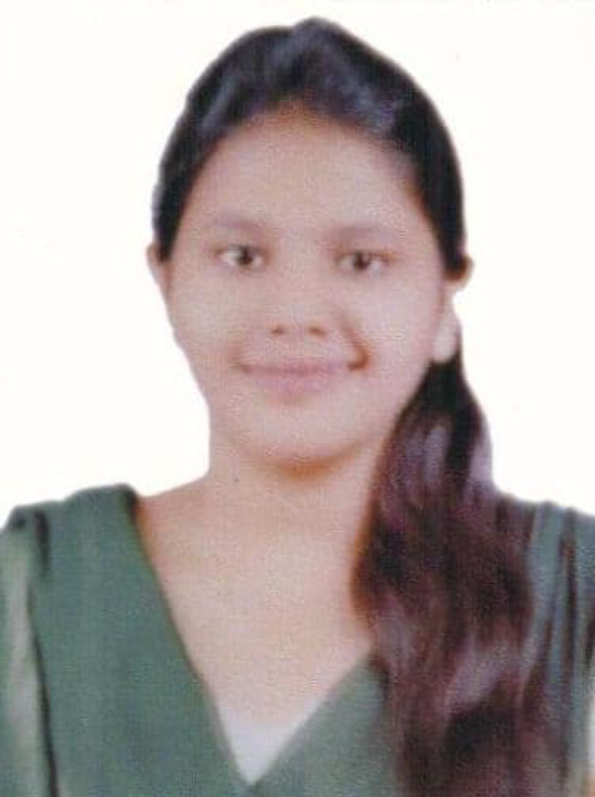 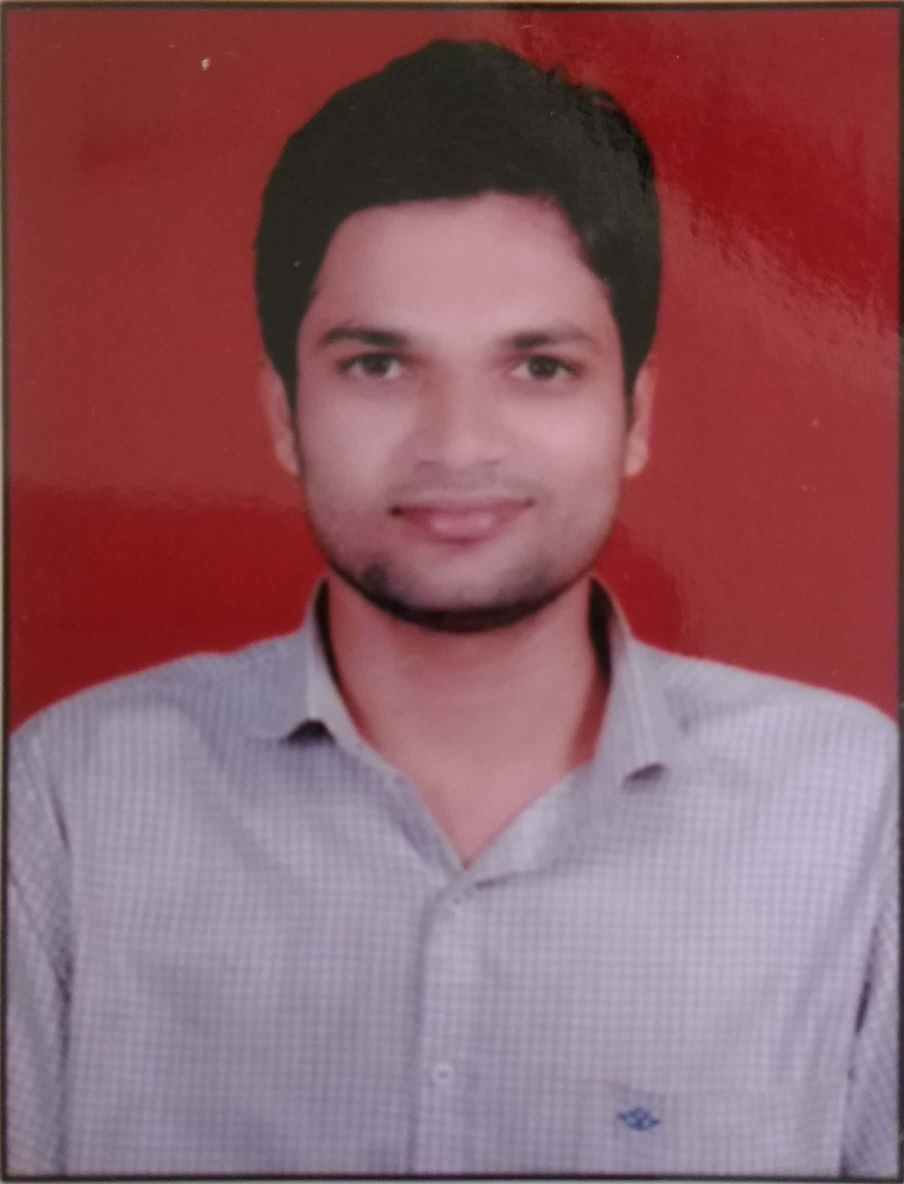 Name- Ms. Akshada Sudhakar KaleDepartment: PharmacognosyQualification-B.Pharm (2019, SPPU )-First Class.M. Pharm. Pharmacognosy (2019, SPPU)-First Class with distinctionExperience – FresherResearch Publications–01Seminar/Workshops organized- 00Conference/Seminar/Workshops attended- National &State Level Total -08Industry Visits- 03AICTE Faculty development Programs - 00Registered Pharmacist-265816 Maharashtra State Pharmacy Council